附件1 东山宾馆线路图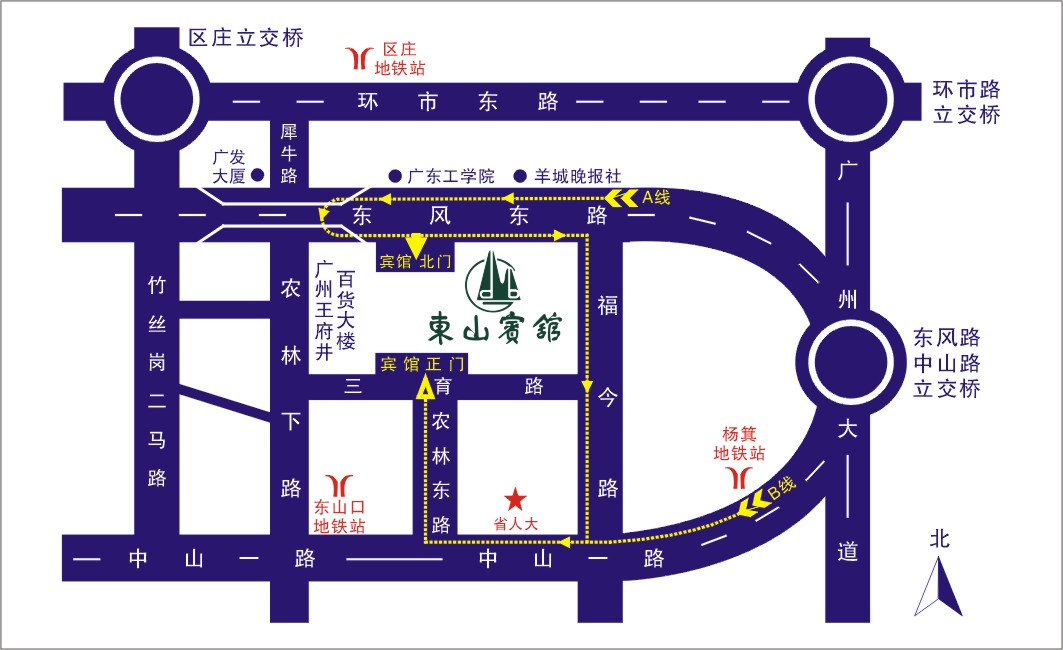 （广州军区东山招待所）地址：广州市越秀区三育路44号   电话：020-87773722附件2危化品生产许可知识培训班参训回执附件2劳保用品生产许可知识培训班参训回执企业名称获证产品获证产品地址姓  名性别职务移动电话移动电话是否代订食宿是否代订食宿